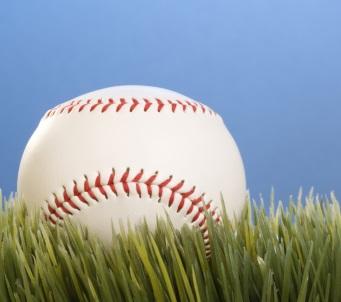 TREMONT TRAVEL BASEBALL AND SOFTBALL PLAYER CODE OF CONDUCTPLAYERS – By filling in the blanks and signing below you are committing to play and act responsibly as a participant in the travel baseball and softball program. PARENTS – please review this simple code of conduct with your child.I, __________________________________________________, promise to give 100% effort on the field during workouts, practices, games, and tournaments. I also promise to be a team player and to uplift my fellow teammates through positive words and actions. During games, I will not argue with the umpires or look at them in disagreement. I will also not take out my frustrations on the equipment, teammates, coaches, opposing players, or my parents. In victory or defeat, I will give it my very best effort and attitude!I also understand that when I do no give my very best effort or attitude my coaches will be expected to correct any bad behavior and make attitude adjustments. Continued bad behavior may result in sitting out a game(s), tournaments, practices, and even dismissal from the travel program.  I will abide by all TAPD policies and procedures and be in compliance with all the teams rules and regulations.PARENTS---I, ______________________________________________, promise to abide by all TAPD policies and procedures at all TAPD facilities and be in compliance with all teams rules and regulations.	_________________________ 			_________________________	Player Signature					Date						_________________________ 			__________________________	Parent/Guardian Name				Parent/Guardian Signatureupdated 8/2020